Sunshine nec PUblic engagement outcomes report summarycontextPlan Melbourne identifies the Sunshine as an “emerging” National Employment Cluster, a place that will make a major contribution to Australia’s economy.The Sunshine NEC has excellent transport connections; a range of thriving businesses; important regional institutions, such as the Sunshine Hospital and Victoria University campuses; well-developed service centres and a diverse local population. Sunshine has the potential to become a major provider of teaching, healthcare services, medical research, education, transport and logistics, business and retail services for Melbourne’s west.Overall, the VPA forecasts that the number of jobs in the Sunshine NEC could grow from around 18,200 (in 2011) to 46,000 by 2051. This is an increase of just over 700 jobs per year, over the next 40 years. To encourage Sunshine’s development and growth, the VPA is creating a framework plan for the Sunshine NEC, which will guide future land uses in the area and spur investment.  The Sunshine NEC Framework Plan is a collaborative project being led by the Victorian Planning Authority (VPA) in collaboration with City of Brimbank and other key state government agencies and stakeholders. PurposePhase 1 of public engagement for the Sunshine National Employment Cluster (NEC) Framework Plan has been completed. In the first phase, Brimbank City Council and the VPA sought to test preliminary ideas that will be used to help formulate future land use, development and infrastructure planning for the Sunshine NEC. This report summarises the activities undertaken, the feedback and how the input will be used in shaping the content and directions for the project.Feedback was gathered using several methods including via surveys, written submissions, focus groups and stakeholder conversations. Generally, the VPA’s draft Vision, Principles & Key Ideas for the future of the Cluster align with those raised by submitters from the Cluster’s residential, worker and business communities.Engagement Program and ActivitiesTable 2 – Public Engagement Participation Table 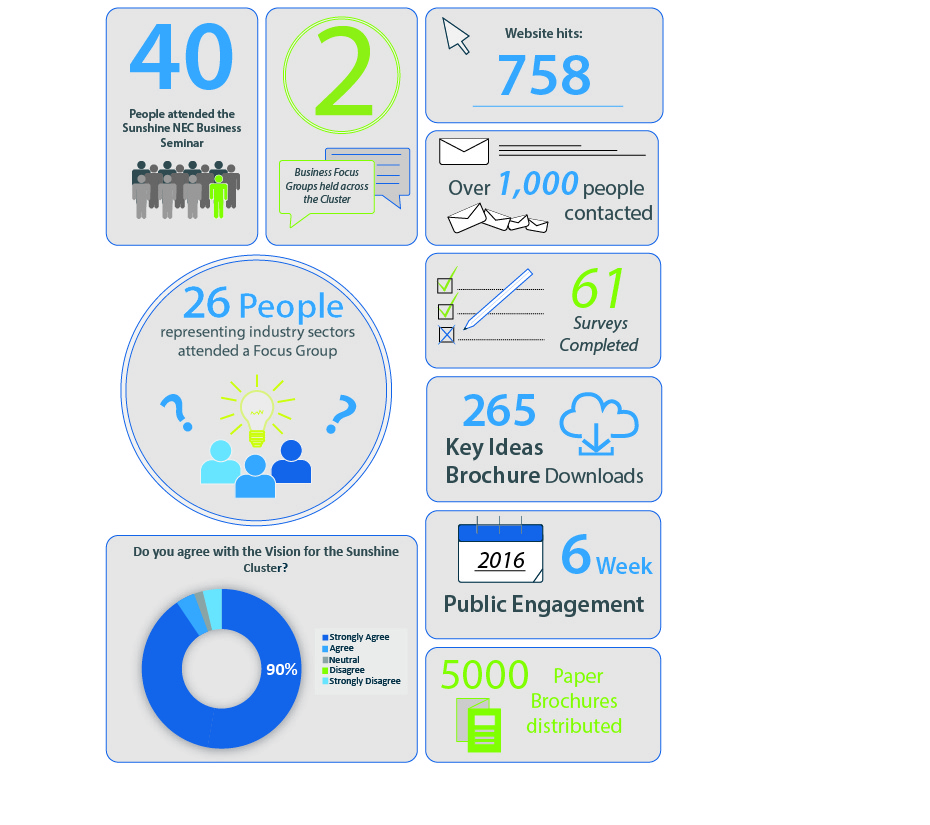 summary of feedbackeconomic initiativesIncrease the amount of shared office spaces in the area to encourage growth in professional servicesProvide more flexible workspaces to allow for a variety of business modelsManage transition to a new business demographic: large industry moving out and smaller commercial businesses moving inEnsure National Broadband Network (NBN) services in the precinct are rolled out in an effective and timely mannerProvide employment opportunities for local residentsEncourage professional industries to lease office space in the areaEnact a fast-track planning permit process for new businessesDevelop a chamber of commerce for BrimbankProvide prospects for international students such as accommodation and part-time jobsAttract quality restaurants, stores and family outdoor areasAttract a major sports team to the areaEncourage a variety of uses within historical sites, such as an arts precinct within the John Darling Flour MillCreate new public facilities such as a library or a data centreUtilise local advocacy groups such as ‘Lead West’Provide job opportunities for professional ‘white collar’ servicesInvest additional resources into local schoolsIncrease the amount of private facilities (e.g. private health & private schools) available to residentspublic realmEnsure all new development has a consistent appearance to ensure the precinct can achieve a distinctive lookAim to create a more environmentally sustainable clusterProvide more landscaping and canopy treesDevelop a green economy i.e. farmers marketsAll new development should be constructed without affecting native vegetation and the wider environmentIncrease the amount of colour in the areaReduce the amount of concrete, particularly car parking areasImprove integration of industrial and residential interfacesMake appropriate use of underutilised public land i.e the construction of bicycle paths beneath power easementsProvide infrastructure to support the Cluster’s ageing populationEnsure there is consistent rubbish collection so streets are well maintained and cleanImprove safety in public areas to encourage a greater sense of walkability in the areaPublic spaces to be well lit to encourage night time activities within town centresCreate public spaces that encourage reflection and education for community membersTRANSPORTImprove bicycle connections to make Sunshine more bike-friendlyExtend the existing railway to Caroline SpringsProvide cross-town bus routes to the Sunshine centreDevelop more direct, efficient and timely bus routesDevelop a shuttle bus express style services to key destinations such as train stations and university campusesInvest in roads to resolve bottlenecksProvide bus and bike lanes within the road network to enable public transport to increase effectivenessSetup a local public transport committee to provide design solutions to improve the bus networkFollow Transport Orientated Design (TOD) principles and encourage growth adjacent to public transport hubsUpgrade and maintain existing road infrastructure to ensure the appearance of the area is enhancedImprove the road network to reduce the impact of freight and courier vehicles on trafficImprove the pedestrian experience to encourage walkingMove away from car based transportRedirect traffic to ensure heavy vehicles do not travel through Sunshine.HOUSINGExplore opportunities to improve building design to match the existing character of the areaEnsure increased housing density does not result in the area becoming a ‘concrete jungle’Ensure that higher density housing is located adjacent to quality open spaces and public transportEnsure new development is constructed in accordance with the existing neighbourhood characterImprove enforcement of developments that have not been constructed in accordance with regulationsIndustrial sites should be recycled for diverse housingRemove badly maintained businesses in favour of residential dwellingsRequire development to follow Environmentally Sustainable Design principlesEncourage modular homes to be more easily accessibleEncourage ongoing community engagement for developments within the area.NEXT STEPSDatePublic Engagement ActivityNumber of Participants 16 June – 26 July 2016Sunshine National Employment Cluster - Survey6117 June 2016Launch event6020 June 2016Presentation to the Sunshine Health, Wellbeing and Education Precinct Management Board2020 June 2016Presentation to the Solomon Heights Land Owners Group 1020 June 2016Presentation to the St Albans Traders Association1522 June 2016Presentation to the Sunshine Partnership Group1518 July 2016Sunshine National Employment Cluster - Business Seminar4021 July 2016Sunshine National Employment Cluster - Focus Group 11126 July 2016Sunshine National Employment Cluster - Focus Group 215